Vadovaudamasis Lietuvos Respublikos vietos savivaldos įstatymo 18 straipsnio 1 dalimi:1. P r i p a ž į s t u netekusiu galios Kauno miesto savivaldybės administracijos direktoriaus 2020 m. lapkričio 6 d. įsakymą Nr. A-3546 „Dėl ugdymo organizavimo pagrindinio ir vidurinio ugdymo programas vykdančiose Kauno miesto savivaldybės biudžetinėse ir viešosiose įstaigose“.2. Šis įsakymas per vieną mėnesį nuo informacijos apie jį gavimo dienos gali būti skundžiamas Regionų apygardos administracinio teismo Kauno rūmams (A. Mickevičiaus g. 8A, Kaunas) Lietuvos Respublikos administracinių bylų teisenos įstatymo nustatyta tvarka.TAR objektas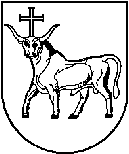 KAUNO MIESTO SAVIVALDYBĖS ADMINISTRACIJOS DIREKTORIUSKAUNO MIESTO SAVIVALDYBĖS ADMINISTRACIJOS DIREKTORIUSKAUNO MIESTO SAVIVALDYBĖS ADMINISTRACIJOS DIREKTORIUSĮSAKYMASĮSAKYMASĮSAKYMASDĖL KAUNO MIESTO SAVIVALDYBĖS ADMINISTRACIJOS DIREKTORIAUS 2020 M. LAPKRIČIO 6 D. ĮSAKYMO NR. A-3546 „DĖL UGDYMO ORGANIZAVIMO PAGRINDINIO IR VIDURINIO UGDYMO PROGRAMAS VYKDANČIOSE KAUNO MIESTO SAVIVALDYBĖS BIUDŽETINĖSE IR VIEŠOSIOSE ĮSTAIGOSE“ PRIPAŽINIMO NETEKUSIU GALIOSDĖL KAUNO MIESTO SAVIVALDYBĖS ADMINISTRACIJOS DIREKTORIAUS 2020 M. LAPKRIČIO 6 D. ĮSAKYMO NR. A-3546 „DĖL UGDYMO ORGANIZAVIMO PAGRINDINIO IR VIDURINIO UGDYMO PROGRAMAS VYKDANČIOSE KAUNO MIESTO SAVIVALDYBĖS BIUDŽETINĖSE IR VIEŠOSIOSE ĮSTAIGOSE“ PRIPAŽINIMO NETEKUSIU GALIOSDĖL KAUNO MIESTO SAVIVALDYBĖS ADMINISTRACIJOS DIREKTORIAUS 2020 M. LAPKRIČIO 6 D. ĮSAKYMO NR. A-3546 „DĖL UGDYMO ORGANIZAVIMO PAGRINDINIO IR VIDURINIO UGDYMO PROGRAMAS VYKDANČIOSE KAUNO MIESTO SAVIVALDYBĖS BIUDŽETINĖSE IR VIEŠOSIOSE ĮSTAIGOSE“ PRIPAŽINIMO NETEKUSIU GALIOS2020 m.gruodžio 10 d.  Nr. A-41192020 m.gruodžio 10 d.  Nr. A-41192020 m.gruodžio 10 d.  Nr. A-4119KaunasKaunasKaunasAdministracijos direktoriusVilius Šiliauskas